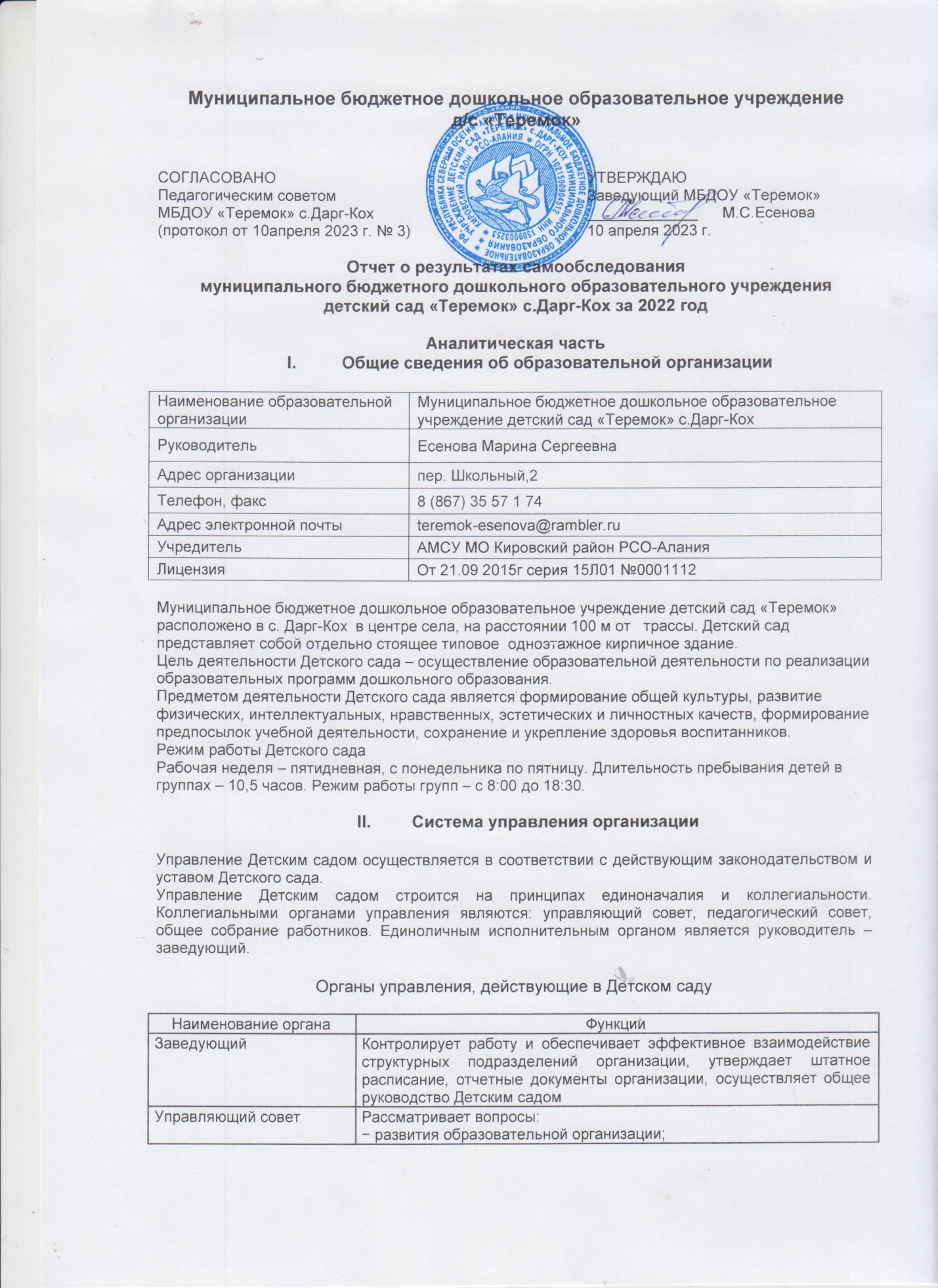 Муниципальное бюджетное дошкольное образовательное учреждение                                 д/с «Теремок»
Отчет о результатах самообследования
муниципального бюджетного дошкольного образовательного учреждения
детский сад «Теремок» с.Дарг-Кох за 2022 годАналитическая частьОбщие сведения об образовательной организацииМуниципальное бюджетное дошкольное образовательное учреждение детский сад «Теремок» расположено в с. Дарг-Кох  в центре села, на расстоянии 100 м от   трассы. Детский сад представляет собой отдельно стоящее типовое  одноэтажное кирпичное здание. Цель деятельности Детского сада – осуществление образовательной деятельности по реализации образовательных программ дошкольного образования.Предметом деятельности Детского сада является формирование общей культуры, развитие физических, интеллектуальных, нравственных, эстетических и личностных качеств, формирование предпосылок учебной деятельности, сохранение и укрепление здоровья воспитанников.Режим работы Детского садаРабочая неделя – пятидневная, с понедельника по пятницу. Длительность пребывания детей в группах – 10,5 часов. Режим работы групп – с 8:00 до 18:30.Система управления организацииУправление Детским садом осуществляется в соответствии с действующим законодательством и уставом Детского сада.Управление Детским садом строится на принципах единоначалия и коллегиальности. Коллегиальными органами управления являются: управляющий совет, педагогический совет, общее собрание работников. Единоличным исполнительным органом является руководитель – заведующий.Органы управления, действующие в Детском садуСтруктура и система управления соответствуют специфике деятельности Детского сада.Оценка образовательной деятельности         Образовательная деятельность в Детском саду организована в соответствии с Федеральным законом от 29.12.2012 № 273-ФЗ «Об образовании в Российской Федерации», ФГОС дошкольного образования, СанПиН 2.4.1.3049-13 «Санитарно-эпидемиологические требования к устройству, содержанию и организации режима работы дошкольных образовательных организаций».Образовательная деятельность ведется на основании утвержденной основной образовательной программы дошкольного образования, которая составлена в соответствии с ФГОС дошкольного образования, с учетом примерной образовательной программы дошкольного образования, санитарно-эпидемиологическими правилами и нормативами, с учетом недельной нагрузки.Детский сад посещают 73 воспитанников в возрасте от 2 до 7 лет. В Детском саду сформировано 4 групп общеразвивающей направленности. Из них:− 1 младшая группа    –  15 детей;− 2 младшая  группа   –  18 детей;−    старшая группа      – 20 детей;−    подготовительная группа      – 20детей.Уровень развития детей анализируется по итогам педагогической диагностики. Формы проведения диагностики:− диагностические занятия (по каждому разделу программы);− наблюдения, итоговые занятия.Разработаны диагностические карты освоения основной образовательной программы дошкольного образования Детского сада (ООП Детского сада) в каждой возрастной группе. Карты включают анализ уровня развития целевых ориентиров детского развития и качества освоения образовательных областей. Так, результаты качества освоения ООП Детского сада на конец 2019 года выглядят следующим образом:В июне 2022 года педагоги Детского сада проводили обследование воспитанников старшей  группы на предмет оценки сформированности предпосылок к учебной деятельности в количестве 20 человек. Задания позволили оценить уровень сформированности предпосылок к учебной деятельности: возможность работать в соответствии с фронтальной инструкцией (удержание алгоритма деятельности), умение самостоятельно действовать по образцу и осуществлять контроль, обладать определенным уровнем работоспособности, а также вовремя остановиться в выполнении того или иного задания и переключиться на выполнение следующего, возможностей распределения и переключения внимания, работоспособности, темпа, целенаправленности деятельности и самоконтроля.Результаты педагогического анализа показывают преобладание детей с высоким и средним уровнями развития при прогрессирующей динамике на конец учебного года, что говорит о результативности образовательной деятельности в Детском саду.Воспитательная работаЧтобы выбрать стратегию воспитательной работы, в 2019 году проводился анализ состава семей воспитанников.Характеристика семей по составуХарактеристика семей по количеству детейВоспитательная работа строится с учетом индивидуальных особенностей детей, с использованием разнообразных форм и методов, в тесной взаимосвязи воспитателей, специалистов и родителей. Детям из неполных семей уделяется большее внимание в первые месяцы после зачисления в Детский сад.Оценка функционирования внутренней системы оценки                                    качества образованияОценивание качества образовательной деятельности, осуществляемой в детском саду по ООП ДО, представляет собой важную составную часть образовательной деятельности, направленную на ее усовершенствование.     Концептуальные основания такой оценки определяются требованиями Федерального закона «Об образовании в Российской Федерации», а также ФГОС ДО, в котором определены государственные гарантии качества образования.    Оценивание качества, т. е. оценивание соответствия образовательной деятельности, реализуемой ДОУ, заданным требованиям ФГОС ДО и ООП ДО в дошкольном образовании проводится регулярно согласно плана и направлено в первую очередь на оценивание созданных ДОУ условий в процессе образовательной деятельности.    Система оценки образовательной деятельности предполагает оценивание качества условий образовательной деятельности, обеспечиваемых ДОУ, включая психолого-педагогические, кадровые, материально-технические, финансовые, информационно-методические, управление ДОУ и т. д.     ООП ДО не предусматривает оценивание качества образовательной деятельности ДОУ на основе достижения детьми планируемых результатов освоения ООП ДО.     На уровне образовательной организации система оценки качества реализации ООП ДО решает задачи:повышения качества реализации программы дошкольного образования;реализации требований ФГОС ДО к структуре, условиям и целевым ориентирам основной образовательной программы дошкольной организации; обеспечения объективной экспертизы деятельности ДОУ в процессе оценки качества ООП ДО; задания ориентиров педагогам в их профессиональной деятельности и перспектив развития самой ДОУ;создания оснований преемственности между дошкольным и начальным общим образованием.     Ключевым уровнем оценки является уровень образовательного процесса, в котором непосредственно участвует ребенок, его семья и педагогический коллектив ДОУ.      Таким образом, система оценки качества реализации ООП ДО на уровне ДОУ обеспечивает участие всех участников образовательных отношений.      Предусмотрены следующие уровни системы оценки качества: педагогическая диагностика развития ребенка, используемая как профессиональный инструмент педагога с целью получения обратной  связи от собственных педагогических действий и планирования дальнейшей индивидуальной работы с детьми по ООП ДО – проводится 2 раза в год; внутренняя оценка, самообследование  ДОУ - проводится ежегодно в соответствии с Приказом Минобрнауки Российской Федерации от 14 июня 2013 г. № 462 «Порядок проведения самообследования образовательной организацией»  и от 14.12.2017 г. №1218 «О внесении изменений в Порядок проведения самообследования образовательной организации, утверждённый приказом Министерства образования и науки РФ от 14.06.2013 г. №462».внешняя оценка ДОУ, в том числе независимая профессиональная и общественная оценка – проводится контролирующими органами согласно плану-графику  и Общественным советом ДОУ.      Процесс внутренней самооценки качества образования (самообследование) регулируется внутренними локальными актами,  проводится в соответствии с годовым планированием с использованием качественного методического обеспечения. Результаты оценивания качества образовательной деятельности фиксируются и впоследствии формируют доказательную основу для изменений ООП ДО, корректировки образовательного процесса и условий образовательной деятельности.      В   оценке  качества образовательной деятельности принимают участие также семьи воспитанников и другие субъекты образовательных отношений, предоставляя обратную связь о качестве образовательных процессов.       С этой целью регулярно проводится опрос, позволяющий сделать выводы об уровне удовлетворенности предоставляемыми услугами, выявлять проблемные узлы и принимать своевременные меры по коррекции деятельности ДОУ.      По итогам опроса деятельность ДОУ за 2021-2022 уч. гг. удовлетворены 88% контингента родителей, что является показателем высокого качества предоставляемых услуг.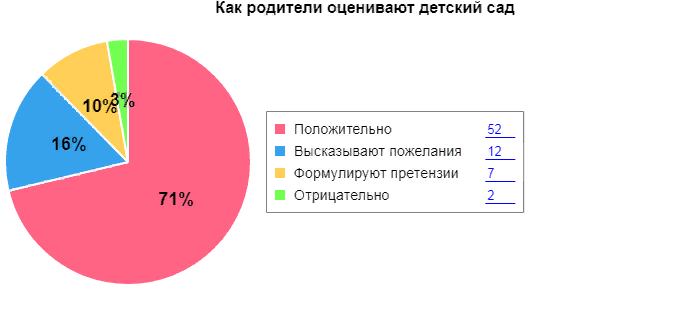 Выводы: В ДОУ создана функциональная, соответствующая законодательным и нормативным требованиям внутренняя  система оценки  качества, позволяющая своевременно корректировать различные направления деятельности ДОУ.V. Оценка кадрового обеспечения образовательного учреждения      Коллектив МБДОУ «Теремок» состоит из 20 человек: из которых представителей административно – управленческого персонала 4 человека (заведующая, старший воспитатель, заместитель по АХР, главный бухгалтер), педагогического персонала (воспитатель  – 6, музыкальный руководитель -1, педагог-психолог-1),  учебно – вспомогательного персонала (пом. воспитатели – 5 человек), обслуживающего персонала (5 человека). Детский сад на   100 % укомплектован педагогическими кадрами в соответствии со штатным расписанием.       Педагоги детского сада своевременно повышают квалификацию на курсах повышения квалификации; обучаются на краткосрочных курсах; участвуют в МО и семинарах города; принимают активное участие в методических мероприятиях, проводимых в детском саду; систематически работают над самообразованием .Педагогический стаж работников: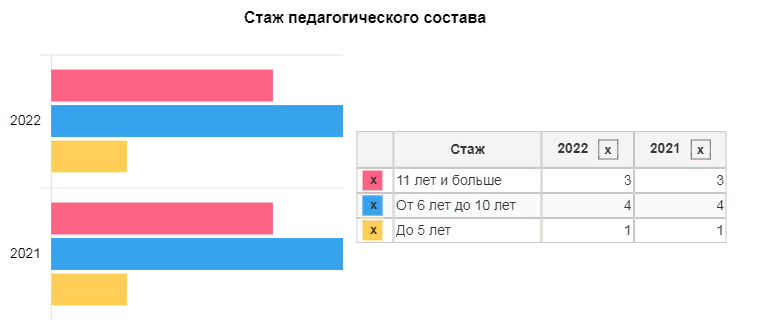 До 5 лет – 1 человек;От 6 до10 – 4  человека;От 11 и больше–3 человека;      Количественный анализ профессионального уровня педагогических кадров позволяет сделать выводы о достаточно  профессиональном уровне педагогических работников детского сада, соответствующем требованиям, предъявляемым к педагогам дошкольных образовательных организаций.86 % педагогов прошли процедуру аттестации.     Большая часть педагогов имеют большой стаж педагогический работы, вместе с тем в дошкольном учреждении трудятся  начинающие педагоги. Соблюдение баланса между молодыми, начинающими воспитателями и опытными профессионалами позволяет осуществлять эффективную, качественную воспитательно-образовательную деятельность на высоком профессиональном уровне с учётом современных информационно-коммуникативных технологий с использованием современных игровых технологий в сотворчестве молодости и опыта.    Кадровая политика ДОУ опирается на развитие профессиональной компетентности педагогов, прослеживается динамика повышения квалификационной категории у педагогов ДОУ.   В  Учреждении  созданы условия для самореализации каждым педагогом своих профессиональных возможностей, членов коллектива отличает высокая мотивированность на качественный труд. 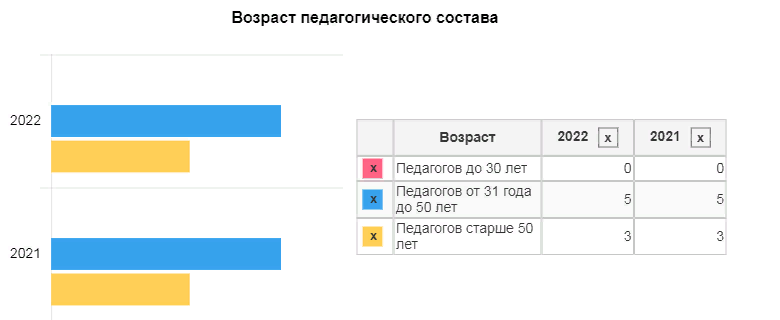   Ведущим направлением в повышении педагогического мастерства является целенаправленная методическая помощь. Все педагоги ДОУ прошли через разные формы повышения профессионального мастерства.     Сложившиеся система повышения квалификации педагогических кадров положительно влияет на качество  воспитательно-образовательного процесса с детьми. Позволяет обобщать опыт своей работы, разрабатывать авторские проекты, внедрять нетрадиционные технологии и методики обучения, воспитания и развития детей.Таким образом, воспитательно-образовательный процесс осуществляет стабильный высокоорганизованный педагогический коллектив единомышленников, который стремится сохранить позитивные достижения МБДОУ в обеспечении личностно-ориентированной модели организации педагогического процесса, позволяющей ребёнку успешно адаптироваться и удачно реализовать себя в социуме, развитие его социальных компетенций в условиях интеграции усилий семьи и детского сада. Вывод: Анализ педагогического состава ДОУ позволяет сделать выводы о том, что педагогический  коллектив имеет достаточный уровень педагогической культуры, стабильный, работоспособный. Достаточный профессиональный уровень педагогов позволяет решать задачи воспитания и развития каждого ребенка.   Кадровая политика ДОУ направлена на развитие профессиональной компетентности педагогов и личностно-ориентированный подход к сотрудникам, учитываются профессиональные и образовательные запросы, созданы все условия для повышения профессионального уровня и личностной самореализации.        Требования ФГОС ДО к кадровым условиям реализации ООП ДО выполнены.VI. Оценка учебно-методического и библиотечно-информационного обеспеченияВ Детском саду библиотека является составной частью методической службы. Библиотечный фонд располагается в методическом кабинете, кабинетах специалистов, группах детского сада. Библиотечный фонд представлен методической литературой по всем образовательным областям основной общеобразовательной программы, детской художественной литературой, периодическими изданиями, а также другими информационными ресурсами на различных электронных носителях. В каждой возрастной группе имеется банк необходимых учебно-методических пособий, рекомендованных для планирования воспитательно-образовательной работы в соответствии с обязательной частью ООП.В 2022 году Детский сад пополнил учебно-методический комплект к примерной общеобразовательной программе дошкольного образования «От рождения до школы» в соответствии с ФГОС. Приобрели наглядно-дидактические пособия:-Аппликация в детском саду. Конспекты занятий ФГОС. 3-4 года, 5-6 лет, 6-7 лет-Аппликация в ясельных группах детского сада. Конспекты занятий. 2-3 года ФГОС - Изобразительная деятельность в детском саду. Конспекты занятий. ФГОС 3-4 года, 6-7 лет- Лепка в детском саду. Конспекты занятий.ФГОС. 3-4 года, 5-6 лет, 6-7 лет- Лепка в ясельных группах детского сада. 2-3 года. ФГОС- ознакомление с предметным и социальным окружением. Конспекты занятий. ФГОС 3-4 года,                    5-6 лет, 6-7 лет.- Рисование в детском саду. ФГОС. 3-4 года, 5-6 лет, 6-7 лет.- Социально-коммуникативное развитие дошкольников. ФГОС. 2-3 года, 6-7 лет.- Физическая культура в детском саду. Конспекты занятий. ФГОС. 3-4 года, 5-6 лет, 6-7 лет.- ФЭМП. 6-7 лет. Конспекты занятий. ФГОС.- Христоматия для чтения в детском саду и дома. 3-4 года, 6-7 лет, 1-3 года.- Развитие речи в детском саду. Конспекты занятий. ФГОС. 2-3 года, 3-4 года,5-6 лет, 6-7 лет.        Оборудование и оснащение методического кабинета достаточно для реализации образовательных программ. В методическом кабинете созданы условия для возможности организации совместной деятельности педагогов. Однако кабинет недостаточно оснащен техническим и компьютерным оборудованием.VII. Оценка материально-технической базыВ Детском саду сформирована материально-техническая база для реализации образовательных программ, жизнеобеспечения и развития детей. В Детском саду оборудованы помещения:− групповые помещения – 4;− кабинет заведующего – 1;− методический кабинет –1− пищеблок – 1;− медицинский кабинет – 1;При создании предметно-развивающей среды воспитатели учитывают возрастные, индивидуальные особенности детей своей группы. Оборудованы групповые комнаты, включающие игровую, познавательную, обеденную зоны.В 2022 году Детский сад провел текущий ремонт 4 групп, , коридоров,  медкабинет . Материально-техническое состояние Детского сада и территории соответствует действующим санитарно-эпидемиологическим требованиям к устройству, содержанию и организации режима работы в дошкольных организациях, правилам пожарной безопасности, требованиям охраны труда.Результаты анализа показателей деятельности организацииДанные приведены по состоянию на 29.12.2022г.Анализ показателей указывает на то, что Детский сад имеет достаточную инфраструктуру, которая соответствует требованиям СанПиН 2.4.1.3049-13 «Санитарно-эпидемиологические требования к устройству, содержанию и организации режима работы дошкольных образовательных организаций» и позволяет реализовывать образовательные программы в полном объеме в соответствии с ФГОС ДО.Детский сад укомплектован достаточным количеством педагогических и иных работников, которые регулярно проходят повышение квалификации, что обеспечивает результативность образовательной деятельности.СОГЛАСОВАНОУТВЕРЖДАЮУТВЕРЖДАЮПедагогическим советомЗаведующий МБДОУ «Теремок»Заведующий МБДОУ «Теремок»МБДОУ «Теремок» с.Дарг-Кох_____________М.С.Есенова(протокол от 10апреля 2023 г. № 3)10 апреля 2023 г.10 апреля 2023 г.Наименование образовательной организацииМуниципальное бюджетное дошкольное образовательное учреждение детский сад «Теремок» с.Дарг-КохРуководительЕсенова Марина Сергеевна Адрес организациипер. Школьный,2Телефон, факс8 (867) 35 57 1 74Адрес электронной почтыteremok-esenova@rambler.ruУчредительАМСУ МО Кировский район РСО-АланияЛицензияОт 21.09 2015г серия 15Л01 №0001112Наименование органаФункцииЗаведующийКонтролирует работу и обеспечивает эффективное взаимодействие структурных подразделений организации, утверждает штатное расписание, отчетные документы организации, осуществляет общее руководство Детским садомУправляющий советРассматривает вопросы:− развития образовательной организации;− финансово-хозяйственной деятельности;− материально-технического обеспеченияПедагогический советОсуществляет текущее руководство образовательной деятельностью Детского сада, в том числе рассматривает вопросы:− развития образовательных услуг;− регламентации образовательных отношений;− разработки образовательных программ;− выбора учебников, учебных пособий, средств обучения и воспитания;− материально-технического обеспечения образовательного процесса;− аттестации, повышении квалификации педагогических работников;− координации деятельности методических объединенийОбщее собрание работниковРеализует право работников участвовать в управлении образовательной организацией, в том числе:− участвовать в разработке и принятии коллективного договора, Правил трудового распорядка, изменений и дополнений к ним;− принимать локальные акты, которые регламентируют деятельность образовательной организации и связаны с правами и обязанностями работников;− разрешать конфликтные ситуации между работниками и администрацией образовательной организации;− вносить предложения по корректировке плана мероприятий организации, совершенствованию ее работы и развитию материальной базыУровень развития целевых ориентиров детского развитияВыше нормыВыше нормыНормаНормаНиже нормыНиже нормыИтогоИтогоУровень развития целевых ориентиров детского развитияКол-во%Кол-во%Кол-во%Кол-во% воспитанников в пределе нормыУровень развития целевых ориентиров детского развития5436,77957,5175,815094,2Качество освоения образовательных областей604082538515098Состав семьиКоличество семейПроцент от общего количества семей воспитанниковПолная6386%Неполная с матерью1014%Неполная с отцомОформлено опекунство00%Количество детей в семьеКоличество семейПроцент от общего количества семей воспитанниковОдин ребенок1318%Два ребенка3852%Три ребенка и более2230%ПоказателиЕдиница измеренияКоличествоОбразовательная деятельностьОбразовательная деятельностьОбразовательная деятельностьОбщее количество воспитанников, которые обучаются по программе дошкольного образованияв том числе обучающиеся:человек73в режиме полного дня (10,5 часов)человек73в режиме кратковременного пребывания (3–5 часов)человек0в семейной дошкольной группечеловек0по форме семейного образования с психолого-педагогическим сопровождением, которое организует детский садчеловек0Общее количество воспитанников в возрасте до трех летчеловек15Общее количество воспитанников в возрасте от трех до семи летчеловек58Количество (удельный вес) детей от общей численности воспитанников, которые получают услуги присмотра и ухода, в том числе в группах: человек (процент)10,5-часового пребываниячеловек (процент)73 (100%)12–14-часового пребываниячеловек (процент)0 (0%)круглосуточного пребываниячеловек (процент)0 (0%)Численность (удельный вес) воспитанников с ОВЗ от общей численности воспитанников, которые получают услуги:человек (процент)по коррекции недостатков физического, психического развитиячеловек (процент)0 (0%)обучению по образовательной программе дошкольного образованиячеловек (процент)0 (0%)присмотру и уходучеловек (процент)0 (0%)Средний показатель пропущенных по болезни дней на одного воспитанникадень35Общая численность педработников, в том числе количество педработников:человек8с высшим образованиемчеловек5высшим образованием педагогической направленности (профиля)человек5средним профессиональным образованиемчеловек3средним профессиональным образованием педагогической направленности (профиля)человек2Количество (удельный вес численности) педагогических работников, которым по результатам аттестации присвоена квалификационная категория, в общей численности педагогических работников, в том числе:человек (процент)с соответствиечеловек (процент)7(87%)первойчеловек (процент)0(0%)Наличие в детском саду:да/нетмузыкального руководителяда/нетдаинструктора по физической культуреда/нетдаучителя-логопедада/нетнетлогопедада/нетнетучителя-дефектологада/нетнетпедагога-психологада/нет        даИнфраструктураИнфраструктураИнфраструктураОбщая площадь помещений, в которых осуществляется образовательная деятельность, в расчете на одного воспитанникакв. м8Наличие в детском саду:да/нетфизкультурного залада/нетнетмузыкального залада/нетнетпрогулочных площадок, которые оснащены так, чтобы обеспечить потребность воспитанников в физической активности и игровой деятельности на улицеда/нетда